Dear Sir/Madam,My name is Arif Susiliyawati. I am a native Indonesian speaker, who have English and Mandarin proficiency. My English proficiency was developed through English debating activities (as debater and adjudicator) or various English-related competitions for approximately 6 years. I worked as Indonesian teacher for approximately 6 months for expatriates living in Jakarta, Indonesia. After getting my bachelor degree in Chinese Studies in 2012, I have been working as a part-time Mandarin, English, Indonesian translator, and have been a full-time one for the past 8 months. I have been assigned various English-related translation projects, such as patent examination review, various kinds of contracts, medical journals, anti-dumping petition, and quality management system, e-commerce, export/import regulations, etc., and most of them are Chinese to English translation projects. In order to keep my information out of the hands of would-be scammers, I have not included my entire bio. If you would like to know more information on my past experience and what I can do for you, please kindly contact me by email to arif.susiliyawati@gmail.com.
Best Regards,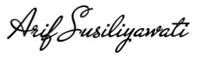 -Arif Susiliyawati-